«17» August 2021 	Moscow	No. 15/21Form of the meeting: absent voting.Total number of members of the Reliability Committee: 5 persons.Participants of the voting: A.G. Aleshin, V.Y. Zarkhin, V.V. Rozhkov, M.V. Smaga, E.V. Turapin.Members who did not provide questionnaires: noneThe quorum is present.Date of drawing up the minutes: 17.08.2021.AGENDA:On approval of the budget of the Reliability Committee of the Board of Directors of Rosseti Centre, PJSC for 2H 2021.On preliminary consideration of the report of General Director of the Company «On the state of reliability in 2Q 2021».Item 1. On approval of the budget of the Reliability Committee of the Board of Directors of Rosseti Centre, PJSC for 2H 2021.Decision:To recommend that the Board of Directors of the Company approve the budget of the Reliability Committee of the Board of Directors of Rosseti Centre, PJSC for 2H 2021 in accordance with Appendix # 1 to this decision of the Reliability Committee.Voting results:Artem Gennadievich Aleshin	           - «FOR»Vitaly Yuryevich Zarkhin		- «FOR»Vasiliy Vladimirovich Rozhkov		- «FOR»Mikhail Vladimirovich Smaga		- «FOR»Evgeny Vyacheslavovich Turapin	- «FOR»Total:Decision is taken.Item 2. On preliminary consideration of the report of General Director of the Company «On the state of reliability in 2Q 2021».Decision:To recommend that the Board of Directors of Rosseti Centre, PJSC take into consideration the report of General Director of the Company «On the state of reliability in 2Q 2021» as part of the report of General Director of the Company «On implementation in 2Q 2021 of decisions of the Board of Directors of the Company» in accordance with Appendix # 2 to this decision of the Reliability Committee.Voting results:Artem Gennadievich Aleshin	           - «FOR»Vitaly Yuryevich Zarkhin		- «FOR»Vasiliy Vladimirovich Rozhkov		- «FOR»Mikhail Vladimirovich Smaga		- «FOR»Evgeny Vyacheslavovich Turapin	- «FOR»Total:Decision is taken.Appendices:The budget of the Reliability Committee of the Board of Directors of Rosseti Centre, PJSC for 2H 2021 (Appendix # 1).The report of General Director of the Company «On the state of reliability in 2Q 2021» as part of the report of General Director of the Company «On implementation in 2Q 2021 of decisions of the Board of Directors of the Company» (Appendix # 2).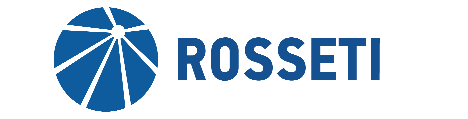 Rosseti Centre, Public Joint-Stock CompanyMINUTESof meeting of the Reliability Committee of the Board of Directors of Rosseti Centre, PJSC (in the form of absent voting)MINUTESof meeting of the Reliability Committee of the Board of Directors of Rosseti Centre, PJSC (in the form of absent voting)«FOR»-  «5»«AGAINST»-  «0»«ABSTAINED»-  «0»«FOR»-  «5»«AGAINST»-  «0»«ABSTAINED»-  «0»Chairperson of the Reliability CommitteeV.V. RozhkovSecretary of the Reliability CommitteeS.V. Lapinskaya